NaročnikSREDNJA ŠOLA JOSIPA JURČIČA IVANČNA GORICACesta občine Hirschaid 31295 IVANČNA GORICARAZPISNA DOKUMENTACIJAPredmet javnega naročila:  Sukcesivna dobava živilVrsta postopka za oddajo javnega naročila: ODPRTI POSTOPEK s sklenitvijo okvirnega sporazumaFebruar, 2016Naročnik:SREDNJA ŠOLA JOSIPA JURČIČA 	IVANČNA GORICACESTA OBČINE HIRSCAHAID 31295 IVANČNA GORICAŠtevilka: JN 1/2016Datum: 22. 2. 2016VSEBINA RAZPISNE DOKUMENTACIJEV skladu z 71. členom Zakona o javnem naročanju (Uradni list RS, št. 12/2013-UPB5 in 19/2014; v nadaljevanju ZJN-2 ):1.  Povabilo k oddaji ponudbe2.  Navodilo ponudnikom za izdelavo ponudbe3.  Ponudbena dokumentacija4.  Osnutek okvirnega sporazuma5.  PredračuniNaročnik:SREDNJA ŠOLA JOSIPA JURČIČA 	OBR-1IVANČNA GORICACESTA OBČINE HIRSCAHAID 31295 IVANČNA GORICAŠtevilka: JN 1/2016Datum: 22. 2. 2016POVABILO K ODDAJI PONUDBENaročnik: Srednja šola Josipa Jurčiča Ivančna Gorica je na Portalu javnih naročil in v Uradnem listu EU, objavil obvestilo o naročilu (v nadaljevanju javni razpis) po odprtem postopku v skladu s 25. členom Zakona o javnem naročanju (v nadaljevanju ZJN-2) za dobavo »Sukcesilna dobava živil« s sklenitvijo okvirnih sporazumov za obdobje (4) let.S tem povabilom vas vabimo, da predložite vašo ponudbo na ta javni razpis v skladu zNavodili ponudnikom za izdelavo ponudbe.Kontaktna oseba s strani naročnika je  Bojana Hauptman.e-pošta: bojana.hauptman@guest.arnes.si in /ali  racunovodstvo@ssjj.sitelefon / fax: 01 78 78 560Ponudbe je potrebno oddati najkasneje do 4. 4. 2016 do 10:00 ure dopoldan.Ponudniki oddajo ponudbo v zaprti kuverti na naslov:SREDNJA ŠOLA JOSIPA JURČIČA 	IVANČNA GORICACESTA OBČINE HIRSCAHAID 31295 IVANČNA GORICANa sprednji strani ovojnice mora biti naslov naročnika, v zgornjem levem kotu popoln naslov ponudnika, ter navedba javnega razpisa z označbo: NE ODPIRAJ – PONUDBA, OKVIRNI SPORAZUM ZA SUKCESIVNO DOBAVO ŽIVIL«, SKLOP ___ objavljen na portalu javnih naročil št. JN ___/___«.V primeru, da ponudnik želi spremeniti, dopolniti ali umakniti ponudbo, mora na ovojnici za označbo »NE ODPIRAJ – PONUDBA, OKVIRNI SPORAZUM ZA SUKCESIVNO DOBAVO ŽIVIL«, SKLOP___ pripisati »UMIK«, »SPREMEMBA« ALI »DOPOLNITEV«.Primer označbe ovojniceUpoštevane bodo vse ponudbe, ki bodo prispele v roku, navedenem v javnem razpisu in bodo pravilno označene.Javno odpiranje ponudb bo dne 5. 4. 2016 ob 12:00 uri v sejni sobi naročnika.Odgovorna oseba s strani naročnika je ravnatelj Milan Jevnikar.Naročnik:										OBR-2SREDNJA ŠOLA JOSIPA JURČIČA IVANČNA GORICACESTA OBČINE HIRSCAHAID 31295 IVANČNA GORICANAVODILA PONUDNIKOM  ZA IZDELAVO  PONUDBEčlen PREDMET JAVNEGA NAROČILANa portalu javnih naročil in v Uradnem listu EU, je naročnik objavil javni razpis po odprtem postopku za »Sukcesivno dobavo živil«, s sklenitvijo okvirnih sporazumov za obdobje štirih (4) let, po naslednjih razpisanih sklopih:Ponudnik lahko predloži ponudbo za posamezni sklop, več sklopov ali vse razpisane sklope blaga. V  primeru, da ponudnik oddaja ponudbo za več  sklopov,  mora  biti  njegova  ponudba predložena tako, da se lahko ocenjuje po posameznih razpisanih sklopih.Na javnem razpisu lahko konkurira vsak gospodarski subjekt, ki je registriran za dejavnost, ki je predmet razpisa in ima za opravljanje te dejavnosti vsa predpisana dovoljenja.Ponudnik mora dostaviti naročeno blago dnevno (dobava blaga v roku od enega dne po prejemu naročila) in sicer na lokaciji sedeža naročnika, čas dostave blaga z razlaganjem je od 6.00 do 7.00 ure.Interventna naročila se bodo morala realizirati do 9.30 ure po naročilu.Ponudnik mora ponudbo izdelati v slovenskem jeziku.člen PRAVNA PODLAGAJavni  razpis  za  »Sukcesivno dobavo  živil«  se  izvaja  na  podlagi  naslednjih  zakonov  in predpisov:Zakon o javnem naročanju (Uradni list RS, št. 12/2013-UPB5 in 19/2014),Sklep o objavi višin mejnih vrednosti za postopke javnega naročanja (Uradni list RS, št. 34/2008),Zakon o pravnem varstvu v postopkih javnega naročanja (Uradni list RS, št. 43/2011, 60/2011 ZTP-D, 63/2013 v nadaljevanju ZPVPJN),Zakon o izvrševanju proračunov Republike Slovenije za leti 2014 in 2015 (Uradni list RS, št. 101/2013, 9/2014-ZRTVS-1A, 25/2014-ZSDH-1, 38/2014), Zakon o javnih financah (Uradni list RS, št. 11/2011-UPB4, 14/2013 popr., 110/2011-ZDIU12, 46/2013-ZIPRS1314-A, 101/2013-ZIPRS1415, 101/2013),Pravilnik o postopkih za izvrševanje proračuna Republike Slovenije (Uradni list RS, št. 50/2007, 61/2008, 99/2009-ZIPRS1011, 3/2013),Uredba o zelenem javnem naročanju (Uradni list RS, št. 102/2011, 18/2012, 24/2012, 64/2012 in 2/2013),Pravilnik o kakovosti izdelkov iz žit (Uradni list RS, št. 1/2014),Pravilnik o ekološki pridelavi in predelavi kmetijskih pridelkov oziroma živil (Uradni list RS, št. 8/2014),Uredba Sveta (ES) št. 834/2007 z dne 28. junija 2007, o ekološki pridelavi in označevanju ekoloških proizvodov in razveljavitvi Uredbe (EGS) št. 2092/91, Uredba Komisije (ES) št. 889/2008 z dne 5. septembra 2008, o določitvi podrobnih pravil za izvajanje Uredbe Sveta (ES) št. 834/2007 o ekološki pridelavi in označevanju ekoloških proizvodov glede ekološke pridelave, označevanja in nadzora,Obligacijski zakonik (Uradni list RS, št. 83/2001, 32/2004, 40/2007, 97/2007-UPB1),Zakon o integriteti in preprečevanju korupcije (ZIntPK) (Uradni list RS, št. 69/2011-UPB2), Zakon o prekrških (Uradni list RS, št. 7/2003 z vsemi spremembami),skladno z ostalimi veljavnimi predpisi, ki urejajo področje javnih naročil, konkurence, varstva okolja in državnih pomoči,skladno z ostalimi veljavnimi predpisi, ki urejajo področje predmeta javnega naročila.člen POJASNILA RAZPISNE DOKUMENTACIJERazpisno dokumentacijo lahko ponudniki dobijo na spletni strani šole na nasljednji povezavi:www.ssjj.si Komunkacija s ponudniki o vprašanjih v zvezi z vsebino naročila in v zvezi z pripravo ponudbe poteka izključno preko Portala javnih naročil.Pojasnila in morebitna vprašanja glede razpisne dokumentacije sme ponudnik zahtevati preko Portala javnih naročil.Sestanka s ponudniki ne bo.Naročnik bo posredoval dodatna pojasnila v zvezi z razpisno dokumentacijo najpozneje šest (6) dni  pred iztekom roka za oddajo ponudbe, pod pogojem, da je bila zahteva za pojasnilo posredovana pravočasno.Naročnik si pridržuje pravico, da pred potekom roka za oddajo ponudb spremeni ali dopolni razpisno dokumentacijo. Vse spremembe in dopolnitve razpisne dokumentacije bo naročnik podal najkasneje šest (6) dni pred iztekom roka za oddajo ponudb. Vsaka taka dopolnitev bo sestavni del razpisne dokumentacije in bo posredovana preko portala javnih naročil. Naročnik bo po potrebi podaljšal rok za oddajo ponudb, da bo ponudnikom omogočil upoštevanje dopolnitev. S premaknitvijo roka za oddajo ponudb se pravice in obveznosti naročnika in ponudnikov vežejo na nove roke, ki izhajajo iz podaljšanega roka za oddajo ponudb.Po javnem odpiranju ponudb bo kontaktna oseba naročnika, Zapisnik o javnem odpiranju ponudb, vsa obvestila, zahteve za dopolnitve formalno nepopolnih ponudb ter druge informacije o javnem naročilu, pošiljala po e-pošti kontaktni osebi ponudnika, navedenega v ponudbi. Naročnik bo vsa obvestila v papirni obliki pošiljal le nosilcu posla.člen SODELOVANJE NA RAZPISUNa javnem razpisu lahko sodeluje vsak gospodarski subjekt, ki je registriran za dejavnost, ki je predmet razpisa in jo prevzema v ponudbi.Ponudbo lahko predloži skupina gospodarskih subjektov, ki mora predložiti pravni akt (sporazum ali pogodbo) o skupni izvedbi javnega naročila v primeru, da bodo izbrani na javnem razpisu. Pravni akt o skupni izvedbi javnega naročila mora natančno opredeliti naloge in odgovornosti posameznih gospodarskih subjektov za izvedbo javnega naročila, opredeliti mora tudi nosilca posla, ki zastopa skupino gospodarskih subjektov v primeru, da ji je javno naročilo dodeljeno, zastopa neomejeno solidarno do naročnika in bo podpisnik pogodbe. Pravni akt mora jasno določati, da proti naročniku za celotno obveznost in za vsak njen del odgovarjajo vsi partnerji solidarno in vsak posebej v celoti.Zgoraj navedeni pravni akt stopi v veljavo če bo skupina gospodarskih subjektov izbrana kot najugodnejši ponudnik, naročnik pa bo izpolnjevanje pogojev osnovne poklicne, ekonomske in finančne sposobnosti ugotavljal za vsak gospodarski subjekt posebej, izpolnjevanje ostalih pogojev pa za vse gospodarske subjekte skupaj.členUGOTAVLJANJE SPOSOBNOSTI PONUDNIKOVZa pravilnost ponudbe mora ponudnik predložiti naslednjo dokumentacijo:Ponudbo (OBR-3),Ponudbene predračune v fizični obliki (OBR-3/1),Ponudbene predračune (OBR-3/1) zapisane na elektronskem mediju Podatki o gospodarskem subjektu (OBR3/2)Izjavo o izpolnjevanju pogojev (OBR-4),Izjavo o posredovanju podatkov (OBR-5),Izjavo za pridobitev osebnih podatkov iz uradnih evidenc (OBR-6),Izjavo o neblokiranih računih in plačilnih pogojih (OBR-7),Izjavo o izpolnjevanju pogodbenih obveznosti (OBR-8)Izjavo o upoštevanju predpisov (OBR-9),Izjavo o zagotavljanju letnih količin in dobavo označenih živil, ki so v predračunu označeni   kot merilo za izbor (OBR-10),Izjavo o izvajanju dobave in kvaliteti živil (OBR-11),Izjava o ustreznosti živil EKO pridelave in kopije veljavnih certifikatov (OBR-12)Parafirani vzorci okvirnih sporazumov (OBR-13 in ali OBR-13/1).Naročnik  bo  ugotavljall  sposobnost  vseh  ponudnikov  na  osnovi  izpolnjevanja naslednjih pogojev: Osnovna sposobnostPoklicna sposobnost Ekonomska in finančna sposobnostTehnična in kadrovska sposobnostOsnovna sposobnostPonudnik ali njegov zakoniti zastopnik (če gre za pravno osebo) ni bil pravnomočno obsojen zaradi kaznivih dejanj, kot jih določa prvi odstavek 42.člena ZJN-2.Ponudnik na dan, ko poteče rok za oddajo ponudbe, ni izločen iz postopkov oddaje javnih naročil zaradi uvrstitve v evidenco ponudnikov z negativnimi referencami iz 77. a člena ZJN-2, 81.a člena ZJNVETPS, oziroma 73. člena ZJNPOV.Ponudnik nima  na dan, ko je bila oddana ponudba, v skladu s predpisi države, v kateri ima sedež, ali predpisi države naročnika zapadlih, neplačanih obveznosti v zvezi s plačili prispevkov za socialno varnost ali v zvezi s plačili davkov v vrednosti 50 evrov ali več.Tuji ponudniki morajo pred predložitvijo ponudbe pri ustreznih organih zaprositi za dokazilo iz katerega bo razvidno, da izpolnjujejo pogoj. Ob predložitvi ponudbe mora ponudba vsebovati dokazilo, da imajo poravnane vse obveznosti. Če država, v kateri ima ponudnik svoj sedež, ne izdaja takšnih dokumentov, lahko da zapiseženo izjavo prič ali zapriseženo izjavo zakonitega zastopnika ponudnika.Naročnik bo iz postopka javnega naročanja izločil ponudnika, če:je v stečajnem postopku, ali je bil zanj podan predlog začetka postopka stečaja in sodišče o tem predlogu še ni odločalo,je v postopku prisilne poravnave ali je bil zanj podan predloga začetek postopka prisilne poravnave in sodišče o tem predlogu še ni odločilo,je v postopku prisilnega prenehanja, je bil podan predlog za začetek postopka prisilnega prenehanja in sodišče o tem predlogu še ni odločalo, z njegovimi posli iz drugih razlogov upravlja sodišče ali je opustil poslovno dejavnost ali je v katerem  koli podobnem položaju, je bil v kateri koli državi pravnomočno obsojen za prestopek v zvezi z njegovim poklicnim ravnanjem, mu lahko naročnik na kakršni koli upravičeni podlagi dokaže veliko strokovno napako ali hujšo kršitev poklicnih pravil, je pri dajanju informacij, zahtevanih v 41. do 49. členu ZJN-2, v tem ali predhodnih postopkih namerno podal zavajajoče razlage ali informacij ni zagotovil.Dokazilo: Izjava o izpolnjevanju pogojev. (OBR-4)Ponudnik se zavezuje, da bo v primeru, če bo izbran kot najugodnejši ponudnik ali v času izvajanja javnega naročila, v osmih (8) dneh od prejema poziva naročnika, le temu posredoval podatke o:svojih ustanoviteljih, družbenikih, vključno s tihimi družbeniki, delničarjih, komanditistih  ali drugih lastnikih in podatke o lastniških deležih navedenih oseb,gospodarskih subjektih, za katere se glede na določbe zakona, ki ureja gospodarske družbe, šteje, da so z njim povezane družbe.Dokazilo: Izjava o posredovanju podatkov. (OBR-5)Ponudnik soglaša, da lahko naročnik za namene javnega razpisa pridobi podatke iz uradnih evidenc za osebe, ki so pooblaščene za zastopanje.Dokazilo: Izjava za pridobitev osebnih podatkov iz uradnih evidenc. (OBR-6). Izjavo predložijo samo ponudniki, ki imajo sedež v Republiki Sloveniji.Poklicna sposobnostPonudnik ima veljavno registracijo za opravljanje dejavnosti v skladu s predpisi države članice, v kateri je registrirana dejavnost o vpisu v register poklicev ali trgovski register.Dokazilo: Izjava o izpolnjevanju pogojev. (OBR-4)Ponudniki, ki nimajo sedeža v Republiki Sloveniji, morajo predložiti potrdilo. Če država, v kateri ima ponudnik svoj sedež, ne izdaja takšnih dokumentov, lahko da zapriseženo izjavo prič ali zapriseženo izjavo zakonitega zastopnika ponudnika.Ekonomska in finančna sposobnostPonudnik mora imeti  plačane vse  zapadle obveznosti do  podizvajalcev v  predhodnih postopkih javnega naročanja.Ponudnik v zadnjih šestih mesecih pred rokom oddaje ponudb ni imel blokiranih transakcijskih računov v neprekinjenem obdobju 10 dni ali več.Ponudnik mora nuditi najmanj trideset (30) dnevni plačilni rok, ki prične teči z dnem  pravilno izstavljene fakture.  Ponudnik mora fakturo izstavljati dvakrat mesečno in sicer od 1-15 in od 16. do zadnjega v mesecu.Dokazilo: Izjava o neblokiranih računih in plačilnih pogojih. (OBR-7)Ponudniki, ki nimajo sedeža v Republiki Sloveniji morajo predložiti potrdila, da niso imeli blokiranega(-ih) poslovnega računa(-ov) v zadnjih šestih (6) mesecih. Potrdilo ne sme biti starejše od tridesetih (30) dni od roka za oddajo ponudb.Tehnična  in kadrovska sposobnostPonudnik je kvalitetno in strokovno izpolnjeval pogodbene obveznosti iz prejšnjih pogodb sklenjenih v zadnjih treh letih.Ponudnik mora zagotavljati, da naročniki zoper njega niso vlagali upravičenih reklamacij glede kakovosti blaga in nespoštovanja drugih določil pogodbe. Če naročnik razpolaga z dokazili o nespoštovanju pogodbenih obveznosti, lahko ponudnika izloči iz predmetnega postopka.Dokazilo: Izjava o izpolnjevanju pogodbenih obveznosti. (OBR-8)Ponudnik izpolnjuje in upošteva predpise o higieni in zdravstveno tehničnih pogojih v proizvodni in prometu živil izdanih na podlagi Zakona o zdravstveni ustreznosti živil in izdelkov ter snovi, ki prihajajo v stik z živili (Uradni list RS, št. 52/00, 42/02 in 47/04 ZdZPZ) ter predpise na podlagi Zakona o veterinarstvu – za živila živalskega izvora (Uradni list RS, št.33/01, 110/2001-ZGO-1, 45/04-ZdZPKG, 93/05-ZVMS, 90/2012-ZdZPVHVVR), Zakona o  veterinarskih merilih skladnosti (Uradni list  RS,  št. 93/05, 90/12 ZdZPVHVVR in 23/13 ZZZiv-C ), Zakona o kmetijstvu (Uradni list RS, št.45/08, 57/12, 90/12 ZdZPVHVVR in 26/14) in Zakona o krmi (Uradni list RS, št. 127/06, 90/12 ZdZPVHVVR ). Ponudnik upošteva Pravilnik o varnosti hitro zamrznjenih živil (Uradni list RS, št. 63/02, 117/02, 46/06, 53/07).Dokazilo: Izjava o upoštevanju predpisov. (OBR-9)Ponudnik zagotavlja, da so proizvodi proizvedeni skladno s proizvajalnimi specifikacijami ter pripadajočimi HACCP študijami.Vzpostavljen zahtevan sistem HACCP notranjega nadzora mora zagotavljati neoporečnost izdelkov in vključevati:mikrobiološko kontrolo (izdelkov, surovin, delovni površin),   kontrolo postopkov in procesov (sprejem, predelava in iz dobava, čistoča, zdravstvena ustreznost vode, dezinsekcija in deratizacija, temperature),utečen sistem izobraževanja in usposabljanja osebja,plan HACCP,inšpekcijski nadzor.Ponudnik upošteva obveznosti Uredbe o izvajanju delov določenih uredb Skupnosti glede živil, higiene živil in uradnega nadzora nad živili (Uradni list RS, št. 72/10).Ponudnik  upošteva  uredbo  Komisije  (ES),  št.  37/05,  o  spremljanju  temperature  v prevoznih sredstvih, skladiščih in pri shranjevanju hitro zamrznjenih živil, namenjenih za prehrano ljudi (Uradni list RS  št. 10/05, st. 18), z vsemi spremembami.Ponudnik upošteva Uredbo o izvajanju uredb Sveta in Komisije (ES) o onesnaževalih v živilih (Uradni list RS, št. 27/07, 38/10 in 57/11), Uredbo Sveta (EGS), št. 315/93, o določitvi postopkov Skupnosti za kontaminate v hrani (Uradni list RS št. 37/93, str. 1.), Uredbo (ES) Komisije št. 1881/06 o določitvi mejnih vrednosti nekaterih onesnaževal v živilih (Uradni list RS št. 364, str. 5). Dokazilo: Izjava o upoštevanju predpisov. (OBR-9)Ponudnik zagotavlja zahtevane letne količine blaga. Dokazilo: Izjava o zagotavljanju letnih količin in dobavo označenih živil, ki so v predračunu označeni   kot merilo za izbor (OBR-10),Ponudnik zagotavlja dostavo blaga fco skladišče naročnika razloženo in odzivni čas en delavni dan (24 ur).Dokazilo: Izjava o izvajanju dobave in kvaliteti živil. (OBR-11)Ponudnik zagotavlja odvoz embalaže, tako nepovratne kot povratne in jo po potrebi reciklira ali ponovno uporabi.Dokazilo: Izjava o izvajanju dobave in kvaliteti živil. (OBR-11)Ponudnik zagotavlja, da so vsa ponujena živila »I. kvalitete«. Dokazilo: Izjava o izvajanju dobave in kvaliteti živil. (OBR-11)Ponudniki morajo dokazila - izjave predložiti na predpisanih obrazcih brez dodatnih pogojev; pripisi in dodatni pogoji ponudnikov se ne upoštevajo. Potrdila oz. dokazila so lahko v kopijah, vendar morajo odražati dejansko stanje in ustrezati vsebini originala.člen TEMELJNE OKOLJSKE ZAHTEVEZa izpolnjevanje temeljnih okoljskih zahtev, kot jih določa Uredba o zelenem javnem naročanju, je naročnik oblikoval posamezne sklope živil, kjer morajo biti vsa živila pridelana na ekološki način, kot ga določajo Uredba Sveta (ES) št. 834/2007, Uredba Komisije (ES) št. 889/2008 ali predpis, ki ureja ekološko pridelavo in predelavo kmetijskih pridelkov oz. živil. Za živila, ki so pridelana v preusmeritvenem obdobju, se šteje, da so pridelana na ekološki način.Za dobavo ekoloških živil kot naročnik opozarjamo, da mora biti v verigi od rejca / pridelovalca, do naročnika, certificirana vsa veriga. Ministrstvo za kmetijstvo in okolje je za izvajan je kontrole ekološke predelave in pridelave pooblastilo  tri organizacije za kontrolo in cerificiranje in sicer:Inštitut za kontrolo in certifikacijo v kmetijstvu in gozdarstvu MariborVinarska ulica 14, 2000 MariborInštitut za kontrolo in certifikacijo Univerze v MariboruPivola 8, 2311 HočeBureau Veritas d.o.oLinhartova 49a, 1000 LJUBLJANA Naročnik bo priznal sposobnost tistim ponudnikom, ki bodo uspeli izkazati izpolnjevanje pogoja z ustreznimi veljavnimi certifikati. Naročnik bo vpliv na okolje zniževal tudi s sezonskim nakupovanjem. To pomeni, da bo kupoval lokalno samo tiste vrste sadja in zelenjave, ki so v Sloveniji ob določenem času sezonska.členPREVERJENJE PONUDBNaročnik lahko pred izbiro zahteva predložitev ustreznih dokazil za dokazovanje dejstev, navedenih v predloženih izjavah v ponudbi, kot npr. OBR M-1, M-2, pogodbe in podobno.Naročnik bo pred sprejetjem odločitve o oddaji naročila oziroma najpozneje pred sklenitvijo okvirnih sporazumov preveril obstoj in vsebino podatkov iz najugodnejše ponudbe oziroma drugih navedb iz ponudbe. Pri preverjanju sposobnosti ponudnika bo naročnik upošteval podatke iz uradnih evidenc, ki jih je pridobil oziroma jih je predložil ponudnik v drugih postopkih oddaje javnega naročila, če izpis iz uradne evidence ni starejši od štirih mesecev.Če se pri naročniku v postopku javnega naročanja pojavi utemeljen sum, da je posamezni ponudnik, ne glede na razvrstitev njegove ponudbe, predložil neresnične izjave ali dokazila, bo naročnik Državni revizijski komisiji podal predlog za uvedbo postopka o prekršku iz 4. točke prvega odstavka 109. a člena ZJN-2.členMERILO ZA IZBOR in PONUDBENA CENAZa izbor najugodnejšega ponudnika bo merilo EKONOMSKO NAJUGODNEJŠA PONUDBA, ki se bo izračunala na podlagi naslednjih meril:1.PONUDBENA CENA2.EMBALAŽA3.VEČ EKOLOŠKIH ŽIVIL4.VIŠJA KAKOVOSTNa podlagi vseh meril je možno prejeti največ 100 točk.Merilo PONUDBENA CENA – pri tem merilu lahko ponudnik pridobi največ 85 točk. Izračun je naslednji:  T = N * 85 / Ppri čemer pomeni:T pomeni točkeN = najnižja ponudbena cena posameznega sklopa z DDVP = ponudnikova cena z DDVMerilo EMBALAŽA – pri tem merilu ponudnik lahko pridobi največ 5 točk.Naročnik bo to merilo upošteval za posamezni sklop, v primeru, da bo ponudnik v svoji ponudbi ponudil proizvode, ki so v :povratni embalažienotni embalaži in ne v posameznih/manjših enotahembalaži, ki temelji na obnovljivih virihsekundarni embalaži in /ali transportni embalažo, ki vsebuje več kot 45% recikliranih materialovPonudnik mora v obrazcu PREDRAČUNA označiti, katera živila bo dobavljal v embalaži, ki ustreza zgoraj naštetim kriterijem. Kot dokazilo mora ponudnik predložiti izjavo – seznam surovin in embalažnih materialov, iz katerih je embalaža izdelana in njiihov delež v celotni embalaži, ali potrdilo da ima blago znak za okolje tipa I, iz katerega izhaja, da embalaža izpolnjuje zahteve, ali drugo ustrezno potrdilo, iz katerega izhaja, da embalaža izpolnjuje zgornje zahteve.Ponudnik mora podati tudi izjavo, s katero se zavezuje, da bo v času trajanja predračuna res dobavljal živila, ki jih je označil za to merilo. (OBR 10 )IZRAČUN za merila embalaža je:T = Em * 5 / Ppri čemer pomeni:T pomeni točkeEm = število ponudnikovih oznak stolpec 10 OBR 3/1 P = število vseh postavk v OBR 3/1 predračunu posameznega sklopaMerilo VEČ EKOLOŠKIH ŽIVIL – pri tem merilu lahko ponudnik pridobi največ 5 točk.Naročnik bo ponudniku dodelil dodatne točke za posamezni sklop v primeru ponudbe, kjer bo ponudnik ponudil ekološka živila namesto konvencionalnih. Kot dokazilo mora ponudnik v Obrazec PREDRAČUN označiti, katera živila, ki jih ponuja so ekološka in zanje predložiti potrdila, veljavni certifikat, ki dokazuje, da so živila ekološka. Ponudnik mora podati tudi izjavo, s katero se zavezuje, da bo v času trajanja predračuna res dobavljal živila, ki jih je označil za to merilo. (OBR 10 )IZRAČUN za merila več ekoloških živil je:T = Ek * 5 / Ppri čemer pomeni:T pomeni točkeEk = število ponudnikovih oznak stolpec 11 OBR 3/1 P = število vseh postavk v OBR 3/1 predračunu posameznega sklopaMerilo VIŠJA KAKOVOST -  pri tem merilu lahko ponudnik pridobi največ 5 točk.Naročnik bo ponudniku dodelil dodatne točke za posamezni sklop v primeru ponudbe, kjer bo ponudnik ponudil izdelke višje kakovosti . Kot dokazilo mora ponudnik v Obrazec PREDRAČUN označiti, katera živila, ki jih ponuja nosijo znak višje kakovosti in so po svojih specifičnih lastnosti boljša od drugih istovrstnih proizvodov. Za živila, ki jih bo označil s tem merilom, mora priložiti ustrezno izjavo, da nosijo ta živila res znak višje kakovosti. Ponudnik mora podati tudi izjavo, s katero se zavezuje, da bo v času trajanja predračuna res dobavljal živila, ki jih je označil za to merilo. (OBR 10 )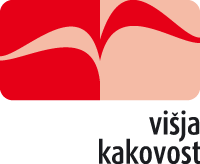 IZRAČUN za merila višja kakovost živil je:T = K * 5 / Ppri čemer pomeni:T pomeni točkeK = število ponudnikovih oznak stolpec 12 OBR 3/1 P = število vseh postavk v OBR 3/1 predračunu posameznega sklopaIZJEMA - EKO SKLOPIPri sklopih ekoloških živil morajo ponudniki NUJNO PONUDITI ustrezna ekološka živila.Ker je v tem primeru zahteva za vse artikle, da izpolnjujejo kriterij ekološka živila, in posledično tudi višja kaovost bo naročnik pri teh sklopih upošteval naslednja merila:ponudbena vrednost do 95, embalaža  do 5 točkIzračun točk za embalažo je isti kot pri ostalih sklopih.Ponudnik mora navesti končno ceno v evrih. Končna cena mora vsebovati vse stroške (prevozne, špediterske…) popuste in rabate.Navesti mora tudi končne vrednosti ponudbe, ki jo dobi tako, da cene pomnoži s količinami in tako dobljene vrednosti sešteje.Naknadno naročnik ne bo priznaval nobenih stroškov, ki niso zajeti v ponudbeno ceno. Cene se za čas veljavnosti ponudbe fiksne. Način spremljanja cen med trajanjem dobave je določen v vzorcu okvirnega sporazuma z več dobavitelji z odpiranjem konkurence za vse sklope živil enako.Naročnik bo za posamezni sklop blaga izbral  tri (3) najugodnejše ponudnike na podlagi merila za izbor v skladu z razpisno dokumentacijo, s katerimi bo sklenil okvirni sporazum za obdobje štirih let, s ponovnim odpiranjem konkurence najmanj vsako leto. Naročilo za prvo leto bo oddal tistemu ponudniku (enemu), ki bo v posameznem sklopu dosegel najvišje število točk.Izjema je sklop 11 Sadje, suho sadje in zelenjava. Za ta sklop bo naročnik sklenil okvirni sporazum z največ tremi (3) ponudniki za obdobje 4 let, s ponovnim odpiranjem konkurence vsake 4 mesece.Ponudbo dveh ali enega ponudnika v posameznem sklopu bo naročnik izbral le v primeru, če bo naročnik za posamezni sklop prejel popolno ponudbo samo dveh ali enega ponudnika.Cene iz ponudbenega predračuna so fiksne za obdobje enega leta.9. člen POGOJI DOBAVEPonudniki lahko kandidirajo za posamezni sklop blaga, več sklopov ali vse sklope blaga. Ponudniki morajo ponuditi vse vrste blaga v posameznem sklopu, razen če ni drugače določeno v predračunu. Naročnik bo vse ponudnike, ki ne bodo ponudili vseh vrst blaga izločil iz ocenjevanja ponudb. Naročnik lahko kupuje tudi artikle blaga, ki niso v ponudbenem predračunu, če jih bo potreboval. Te artikle bo naročnik kupoval po ceniku, ki ga bo ponudnik posredoval ob povpraševanju.Če prodajalec prodaja blago po akcijskih cenah v določenih obdobjih oziroma znižanih cenah, ki so ugodnejše od cen iz ponudbenega predračuna, mora kupca o tem pisno seznaniti in mu ponuditi blago po teh cenah.Ponudba mora veljati za celotno obdobje veljavnosti okvirnega sporazuma. Variantne ponudbe ne bodo upoštevane, saj pomenijo spremembo v materialu, količini in načinu dela.10. člen NAVODILA ZA IZPOLNJEVANJE PONUDBEPonudnik mora pripraviti en izvod ponudbene dokumentacije, ki ga sestavljajo izpolnjeni obrazci in zahtevane priloge. Celotna ponudbena dokumentacija mora biti natipkana ali napisana z neizbrisljivo pisavo in podpisana od osebe, ki ima pravico zastopanja ponudnika.Ponudniki morajo izpolnjene Ponudbene predračune (OBR-3/1) priložiti v fizični obliki in hkrati zapisane na elektronskem mediju. Vsebina predloženih Predračunov (v ponudbi) mora biti skladna s Predračuni iz javne objave. V primeru odstopanj, bo naročnik upošteval vsebino fizične oblike.Ponudba ne sme vsebovati nobenih sprememb in dodatkov, ki niso v skladu z razpisno dokumentacijo. Popravljene napake morajo biti označene z inicialkami osebe, ki podpiše ponudbo.Ponudnik mora priložiti vzorec okvirnega sporazuma OBR 13 in /ali obr 13/1, ga na zadnji strani parafirati in žigosati. S tem potrjuje, da se strinja z vsebino osnutka okvirnih sporazumov. Če pride do statusne spremembe stranke predmetnega sporazuma, pridobi status stranke novi subjekt, le v primeru če se s tem strinja naročnik. Enako velja v primeru stečaja ali prisilne poravnave.11. člen SPREMEMBE IN UMIK PONUDBPonudnik lahko umakne ponudbo, jo dopolni ali zamenja do poteka roka za oddajo ponudb. Po preteku roka, ponudnik ne more več spremeniti oddane ponudbe, je dopolniti ali nadomestiti z novo, naročnik pa je ne sme prevzeti.Vsako spremembo ali umik je potrebno napisati, zapečatiti in dostavikti v skladu z določili »Povabilo k oddaji ponudbe OBR -1«. (citiram :«V primeru, da ponudnik želi spremeniti, dopolniti ali umakniti ponudbo, mora na ovojnici za označbo »NE ODPIRAJ – PONUDBA, OKVIRNI SPORAZUM ZA SUKCESIVNO DOBAVO ŽIVIL«, SKLOP___ pripisati »UMIK«, »SPREMEMBA« ALI »DOPOLNITEV«.)Popusti ali spremembe cene so možne le, če so vsebovane v originalno predloženi ponudbi ali pa na podlagi predložitve spremenjene ponudbe do datuma in ure določene za oddajo ponudb. Spremembe ali umiki ponudb bodo odprti na javnem odpiranju pred ponudbo samo.12. členZAHTEVE NAROČNIKA PO KVALITETIKonzumno mleko in mlečni izdelki morajo priti do naročnika v nepretrgani hladni verigi brez uporabe konzervansov. Oznaka živila mora vsebovati vse podatke, ki so zakonsko predpisani. Transport mleka in večine mlečnih izdelkov do naročnika se izvaja v namensko hlajenih vozilih, tako da se hladna veriga ne pretrga. Biti morajo higiensko neoporečni.Meso mora biti sveže in imeti ob dobavi videz, vonj, konsistenco ter druge senzorične lastnosti, značilne za posamezno vrsto mesa. Embalaža mora biti primerna za meso, brez vonja in čista. Zamrznjeno ali odtaljeno meso bo naročnik zavrnil, če to ni bilo predhodno dogovorjeno.Velikost konfekcioniranih kosov se določi v dogovoru z naročnikom. Meso mora biti očiščeno veznega tkiva in odvečne maščobe. Na željo naročnika je lahko konfekcionirano meso tudi (vakuumsko) pakirano. Razrez, mletje ali druga obdelava mesa in izdelkov mora biti vključeno v ceno.Meso mora biti pakirano v ustrezni embalaži, hrani se pri temperaturi od 0°C do +4°C, med prevozom se hladna veriga ne sme prekiniti (transportna sredstva s hladilnimi napravami); središčna T ob prevzemu mora biti od 0 do + 4°C.Odstopanje v teži celotne dobavljene količine pa ne sme biti več kot  ± 2%.Na dobavnici za meso in mesne izdelke mora biti označeno poreklo oz. izvor mesa.Na zahtevo naročnika mora dobavitelj naročniku posredovati potrdilo o odkupu živine oz. lastni vzreji, potrdilo veterinarskega zavoda o zdravstvenem stanju pošiljke.Dobavitelj mora zagotoviti označevanje mesa v skladu z Zakonom o standardizaciji in drugimi predpisi.Uveden mora biti notranji nadzor na osnovi načel HACCP sistema, za zagotavljanje ustreznosti oz. varnosti proizvodov v vseh fazah proizvodnje, skladiščenja in prometa z omenjenih izdelkov skupine mesa in mesnih izdelkov. Na zahtevo naročnika mu posreduje tudi potrdilo o izvajanju HACCP sistema.Dobavitelj mesnih izdelkov mora naročniku na njegovo zahtevo posredovati poročila oz. izvide o rezultatih mikrobioloških analiz.Meso perutnine mora biti sveže, zdravo, nepoškodovano, higiensko neoporečno in čisto, brez umazanije, krvi in drugih tujkov, brez anatomskih deformacij, podplutb in zdrobljenih kosti. Videz, barva, struktura, konsistenca, vonj in okus morajo biti značilni za vrsto mesa. Tuji vonji in priokusi so prepovedani. Kosi mesa morajo biti dobro razviti in izoblikovani, mesnati in z zelo tanko plastjo maščobe. Temperatura v globini prsne mišice mora biti pri ohlajenem mesu od -2°C do +4°C, pri globoko zamrznjenem mesu pa najmanj -18 °C. Pri ohlajenem mesu morajo biti kosi mesa brez znakov zamrznitve.Perutninsko meso, pakirano v ustrezni embalaži, se hrani pri temperaturi od –2 °C do +4°C, med prevozom se hladna veriga ne sme prekiniti (transportna sredstva s hladilnimi napravami).Perutninsko meso mora izpolnjevati naslednje minimalne pogoje: Meso mora biti:nepoškodovano,čisto, brez umazanije, krvi in drugih tujkov;brez tujega vonja;brez prostih vidnih krvnih madežev;brez zdrobljenih kosti in anatomskih deformacij;brez poškodb in podplutb;v primeru sveže ohlajene perutnine brez znakov zamrznitve.Meso, pakirano v ustrezni embalaži, se hrani pri temperaturi od –2 °C do +4 °C, med prevozom se hladna veriga ne sme prekiniti (transportna sredstva s hladilnimi napravami). Središčna T ob prevzemu mora biti od 0 do + 4°C.Sveže ribe morajo priti do porabnika v nepretrgani hladni verigi brez uporabe konzervansov. Biti morajo higiensko neoporečne. Koža mora biti naravnega sijaja in barve, brez poškodb in ne izsušena. Sluz mora biti prozorna, luskine čvrsto na telesu, škrge svetlo rdeče in ne zlepljene. Oči naj bodo napete, jasne in sijoče. Meso mora biti čvrsto. Vonj mora biti svež in nevpadljiv, drobovje v telesni votlini odstranjeno, trebušna votlina brez vonja, ostanki krvi morajo biti sijoče rdeče barve. Poleg tega morajo sveže ribe ustrezati vsem zahtevam pravilnika o kakovosti, deklariranosti in pogojih transporta.Kakovost globoko zamrznjenih ribjih izdelkov mora biti skladna z zahtevami pravilnika. Pravilno pakirani izdelki morajo biti zamrznjeni in skladiščeni pri temperaturi pod –18ºC. Po odtajanju ne smejo imeti tujega ali žarkega vonja, prav tako ne smejo kazati znakov dehidracije. Panirna masa zamrznjenih paniranih ribjih izdelkov lahko vsebuje le aditive, ki jih dovoljuje pravilnik, prepovedana je uporaba konzervansov. Po toplotni obdelavi mora biti meso prijetnega vonja in okusa, pretežno čvrste konsistence in značilne barve za posamezni izdelek. Embalaža mora biti čista in   brez tujih vonjev. Deklaracija izdelka mora vsebovati vse podatke, ki so zakonsko zahtevani.Transport rib do kupca se izvaja v namenskih hlajenih vozilih, tako da se hladna veriga ne pretrga. Ribe morajo biti sveže. Upoštevajo se kriteriji za svežost iz Priloge II Pravilnika o kakovosti rib, ribiških proizvodov in izdelkov, ki so v prometu (Uradni list  RS, št. 94/2002).Odstopanja v teži oz. masi uporabniškega kosa (npr. file postrvi) ali ribjega izdelka (npr. panirane kocke osliča) pri posameznem izdelku ne smejo presegati ± 5 % zahtevane mase, celotna dobavljena količina pa ne sme odstopati več kot ± 3 %.Središčna temperatura svežih rib in ribiških proizvodov mora biti ob sprejemu 4°C ali nižja. Ribe in ribji proizvodi morajo biti ob sprejemu zamrznjeni, brez znakov odtajevanja in ponovnega zamrzovanja.Sveža jajca morajo biti higiensko neoporečna in na površini čista in suha. Ne smejo vsebovati zdravju škodljivih snovi. Sveža jajca so enakomerno prosojna, rumenjak je viden v sredini kot senca. Zračni mehurček svežih  jajc mora biti manjši od 6 mm. Lupina in povrhnjica ne smeta biti poškodovani oziroma natrti. Ne smejo imeti tujih vonjev. Jajca se morajo skladiščiti in prevažati po možnosti pri stalni temperaturi ter se na splošno ne smejo hladiti pred prodajo končnemu potrošniku. Temperatura jajc med transportom ne sme narasti nad 15 C (pozimi) oziroma nad 20 C (poleti).Sadje in zelenjava morata biti sveža, nepoškodovana in zdrava, brez gnilobe ali poškodb. Biti morata čista, brez primesi (brez vidnih tujih snovi), suho (brez zunanje vlage), brez tujega vonja in okusa ter brez vidnih znakov odganjanja. Prav tako morata biti brez škodljivcev in poškodb, ki bi jih povzročili škodljivci, ter brez poškodb od zmrzali ali sonca. Sadje in zelenjava naj bosta ustrezno razvita in zrela ter primerna za porabo brez dozorevanja. Vsebovati ne smeta več ostankov sredstev za varstvo rastlin, kot je dovoljeno s pravilniki.Prepovedana je vsakršna genetska spremenjenost. Deklariranje mora biti v skladu z veljavno zakonodajo. Skladiščenje in transport– hladilnice in transportna sredstva s hladilnimi napravami – morata zagotavljati ohranitev kakovosti in higienske neoporečnosti.Zelenjava, ki se uporablja za predelavo v razne izdelke, mora biti tehnološko zrela, sveža, zdrava, brez tujih primesi in brez tujega okusa in vonja. Pri predelavi se smejo uporabljati samo tisti aditivi (v količinah), ki jih dovoljuje pravilnik. Prepovedana sta barvanje in aromatiziranje izdelkov, prav tako niso dovoljeni konzervansi. Izpolnjeni morajo biti vsi pogoji o higienski neoporečnosti živil. Vsi izdelki morajo biti deklarirani skladno s predpisi za splošno označevanje živil.Konzervirano sadje mora biti značilnega vonja in okusa, čvrste strukture. Če je pakirano v pločevinke, morajo biti te primerne za tovrstne izdelke, nepoškodovane, brez sledi rje, nabreklosti ali drugih poškodb. Na deklaracijski nalepki morajo biti navedeni vsi potrebni podatki.Sokovi in nektarji morajo biti označeni v skladu s predpisom. Izdelkom je dovoljeno dodajanje vitaminov in mineralov v skladu s predpisom.Testenine so izdelane z gnetenjem in oblikovanjem mlevskih izdelkov, vode, aditivov in drugih živilskih izdelkov, ki ustrezajo minimalni kakovosti. Navadne testenine so izdelane samo iz mlevskih izdelkov - durum moka in vode. Navadne testenine se lahko označijo le kot testenine. Videz, okus, barva in konsistenca morajo biti značilni za vrsto izdelka. Pri kuhanju morajo obdržati obliko, ne smejo se lepiti ali biti razkuhane; vonj in okus morata biti značilna za kuhane testenine, brez tujih priokusov in vonjev; vsebnost vode naj bo manjša od 13,5 %.Jajčne testenine so izdelane iz mlevskih izdelkov - durum moka, vode in jajc in morajo vsebovati najmanj 3 jajca, ki se v skladu s predpisi o kakovosti jajc razvrščajo v razred D, ali najmanj 124 g jajčnega melanža ali ustrezno količino jajčnega prahu na 1 kg mlevskih izdelkov.Kruh je narejen iz moke različnih tipov, vode, kvasa in soli. Kot dodatne sestavine kruha so lahko tudi druga živila ter aditivi, ki jih opredeljujejo pravilniki. Vsi izdelki morajo biti označeni skladno s predpisi. Štruce morajo biti pravilnih oblik. Kruh mora biti primerno pečen, z lepo zapečeno skorjo, ne zažgan. Okus in vonj morata biti prijetna in značilna za posamezen tip kruha, prav tako mora biti primerna tekstura kruha.Jedilna rastlinska olja so živila, ki so sestavljena iz gliceridov maščobnih kislin, pridobljenih izključno iz rastlin. Vsebujejo lahko tudi manjše količine drugih maščob, ki so naravno prisotne v maščobi oziroma olju. Izdelkom se lahko dodajajo aditivi v skladu s predpisi. Konzervansi niso dovoljeni.Glede kakovosti morajo jedilna rafinirana rastlinska olja izpolnjevati določene pogoje:  bistrost pri 25 °C, značilna barva, blaga, prijetna in značilna vonj in okus pri temperatur 25°C – brez tujega in žarkega vonja in okusa, vsebnost največ 0,3 % prostih maščobnih kislin (izraženih kot oleinska kislina), do 0,2 % vode in drugih hlapljivih snovi in do 50 mg/kg mila (kot Na-oleinata).Jedilna nerafinirana in jedilna hladno stiskana rastlinska olja morajo glede kakovosti izpolnjevati naslednje pogoje: imajo značilno barvo, okus in vonj, značilna za to olje, brez tujega in žarkega vonja in okusa. Vsebovati smejo največ 3% prostih maščobnih kislin (kot oleinska) in da znaša peroksidno število največ 10 mmol O2/kg olja. Naj ne vsebujejo več kot 0,05% nečistoč ter naj vsebujejo največ 0,4% vlage in hlapnih snovi. Hladno stiskana jedilna olja ne smejo vsebovati več kot 0,15 mg/kg stigmastadienov.Margarina je mešanica masti in olj živalskega ali rastlinskega izvora ter vsebuje dovoljene aditive in dodatke v skladu s pravilnikom. Ne vsebuje več kot 3% mlečnih maščob in ne več kot 90% maščob. Imeti mora značilno barvo, vonj in okus, biti mora brez tujega ali žarkega vonja in okusa. Margarina z manj maščob in margarina z malo maščob sta izdelka, ki vsebujeta delež maščob, kot je določeno s pravilnikom. Delež trans nenasičenih maščobnih kisline ne sme preseči mejne vrednosti 1 %.Slaščice so narejene iz osnovnih in dodatnih surovin ter aditivov, ki jih določajo predpisi.Uporaba konzervansov ni dovoljena. Videz, vonj okus in tekstura morajo biti ustrezni oziroma značilni za posamezen izdelek. Označene morajo biti v skladu s predpisom. Zamrznjene slaščice morajo biti ob dobavi uporabne še najmanj dva meseca.Vsi izdelki morajo biti skladni s predpisi za splošno označevanje živil in priročnika z merili kakovosti za živila v vzgojno – izobraževalnih ustanovah Republike Slovenije Ministrstva za zdravje (november 2008).13. členPOUK O PRAVNEM SREDSTVUZahtevek za predrevizijski postopek lahko v skladu z Zakonom o pravnem varstvu v postopkih javnega naročanja (Uradni list RS, št. 43/2011 in 60/11-ZTP-D;  63/13, ZPVPJN) vloži vsaka oseba, ki ima ali je imela interes za dodelitev naročila in ki verjetno izkaže, da ji je bila ali bi ji lahko bila povzročena škoda zaradi ravnanja naročnika, ki se v zahtevku za predrevizijski postopek navaja kot kršitev naročnika v postopku oddaje javnega naročanja.Vlagatelj mora ob vložitvi predrevizijskega zahtevka, ki se nanaša na vsebino objave ali razpisno dokumentacijo vplačati takso v znesku 3.500,00 EUR na TRR pri Ministrstvu za finance, št. SI 56 0110 0100 0358 802 – izvrševanje proračuna RS, v skladu z 71. členom ZPVPJN, sklic 11 16110-7111290-01211611 ter priložiti potrdilo o njenem plačilu.Zoper vsebino objave ali razpisno dokumentacijo lahko ponudnik vloži zahtevo za predrevizijski postopek v osmih delovnih dneh od dneva objave obvestila o javnem naročilu.Zahtevek za predrevizijskih postopek se vloži v dveh izvodih pri naročniku. S kopijo zahtevka za predrevizijski postopek vlagatelj obvesti tudi Ministrstvo za finance, sektor za javna naročila in koncesije.Zahtevek za predrevizijski postopek se vloži pisno neposredno pri naročniku, po pošti priporočeno ali  priporočeno s  povratnico ali  z  elektronskimi sredstvi, če je  zahtevek za revizijo podpisan z varnim elektronskim podpisom, overjenim s kvalificiranim potrdilomNaročnikSREDNJA ŠOLA JOSIPA JURČIČA IVANČNA GORICACESTA OBČINE HIRSCAHAID 31295 IVANČNA GORICAPONUDBENA DOKUMENTACIJA» za sukcesivno dobavo živil«OBR-3Ponudnik										_______________________________________________________________NaročnikSrednja šola Josipa Jurčiča Ivančna GoricaCesta občine Hirschaid 31295 Ivančna GoricaPONUDBANa podlagi javnega razpisa, objavljenega na Portalu javnih naročil, dne                             , pod številko objave JN                    in v Uradnem listu EU, se prijavljamo na vaš javni razpis in prilagamo našo ponudbeno dokumentacijo v skladu z Navodili za izdelavo ponudbe za naslednje razpisane sklope:Ponudnik vpiše končno ponudbeno ceno v EUR z DDV:Prilogi:Ponudbeni predračun (OBR-3/1) v fizični obliki,Ponudbeni predračun (OBR3-/1) zapisani na USB ključku ali CD-juKopije veljavnih certifikatov za sklope eko živilOBR-3/2PODATKI O GOSPODARSKEM SUBJEKTUKraj in datum:											Žig in podpis odgovorne osebeOBR-4Ponudnik										_______________________________________________________________NaročnikSrednja šola Josipa Jurčiča Ivančna GoricaCesta občine Hirschaid 3, 1295 Ivančna GoricaIZJAVA O IZPOLNJEVANJU POGOJEVS podpisom te izjave pod kazensko in materialno odgovornostjo izjavljamo da:sprejemamo vse pogoje in druge zahteve iz razpisne dokumentacije za javno naročilo z oznako _________, katerega predmet je Sukcesivna dobava živil.S podpisom te izjave tudi potrjujemo:da se v celoti strinjamo in sprejemamo razpisne pogoje naročnika za izvedbo javnega naročila;da smo korektno izpolnjevali pogodbene obveznosti iz prejšnjih pogodb sklenjenih v zadnjih treh letih;da imamo plačane vse nesporne zapadle obveznosti do podizvajalcev v predhodnih postopkih javneIzjavljamo, da izpolnjujemo naslednje pogoje:da kot ponudnik ali njegov zakoniti zastopnik nismo bili pravnomočno obsojeni zaradi kaznivih dejanj, kot jih določa 42. člen ZJN-2,da na dan, ko poteče rok za oddajo ponudb nismo uvrščeni v evidenco ponudnikov z negativnimi referencami iz 77. a člena ZJN-2, 81. a člena ZJNVETPs, oziroma 73. člena ZJNPOVda na dan, ko je bila oddana ponudba, v skladu s predpisi države, v kateri imamo sedež, ali predpisi države naročnika nimamo zapadlih neplačanih obveznosti v zvezi s plačili prispevkov za socialno varnost ali v zvezi s plačili davkov v vrednosti 50 eurov ali več,da nismo v stečajnem postopku ali je bil zanj podan začetek postopka in sodišče o tem      predlogu še ni odločilo, da nismo v postopku prisilne poravnave  ali je bil zanj podan začetek postopka in sodišče o tem predlogu še ni odločilo,da nismo v postopku prisilnega prenehanja, je bil zanj podan predlog za začetek postopka prisilnega prenehanja in sodišče o predlogu še ni odločilo, z našimi posli iz drugih razlogov ne upravlja sodišče ali smo opustili poslovno dejavnost oziroma smo v kakršnem koli podobnem položaju,da nismo opustili poslovno dejavnost ali nismo v katerem koli podobnem položaju,da nismo bili s pravnomočno sodbo v katerikoli državi obsojeni za prestopek v zvezi z našim poklicnim ravnanjem, da nam ni bilo na kakršni koli upravičeni podlagi dokazana velika strokovna napaka ali hujša kršitev poklicnih pravil  da nismo pri dajanju informacij, zahtevanih  v  skladu  z  določbami  41. do  49. člena  predmetnega  zakona,  v  tem  ali predhodnih postopkih, namerno podali zavajajoče razlage ali teh informacij nismo zagotovil,da  imamo veljavno registracijo za  opravljanje dejavnosti v skladu s predpisi države članice, v  kateri je registrirana naša dejavnost,da smo korektno izpolnjevali pogodbene obveznosti iz prejšnjih pogodb sklenjenih v zadnjih treh letih.Ustrezno izpolnite in označite:Dejavnost lahko opravljamo na podlagi vpisa v Sodni register, pod vložno številko ______________, oz. na osnovi vpisa v Poslovni register Slovenije, AJPES izpostava __________________ številka ___________________.Za opravljanje dejavnosti, ki je predmet naročila smo na podlagi Zakona _____________________ pridobili ustrezno dovoljenje, številka __________________ izdano pri ________ dne _______________ in smo člani naslednje organizacije: ___________________________________ (vpisani le v primeru, če mora biti gospodarski subjekt za opravljanje svoje dejavnosti član posebne organizacije, zbornice ali podobno).Za opravljanje dejavnosti, ki je predmet naročila ne potrebujemo posebnega dovoljenja in lahko dejavnost opravljamo že na podlagi vpisa v sodni register oz. vpisa v Poslovni register Slovenije.Priloga za ponudnike, ki potrebujejo posebno dovoljenje oziroma morajo biti član posebne organizacije:potrdilo o tem dovoljenju ali članstvu alilastno izjavo, da posebnega dovoljenja za opravljanje storitve, ki je predmet javnega naročila, ne potrebujejo.Priloga: potrdila o izpolnjevanjuu davčnih obveznosti in obveznosti v zvezi s plačili prispevkov za socialno varnost.Pod kazensko in materialno odgovornostjo izjavljamo, da so zgoraj navedeni podatki točni in resnični.Naročnik bo za ponudnike, ki nimajo sedeža v Republiki Slovenije, za preverjanje  izpolnjevanja pogojev iz te izjave za sodelovanje zaprosil pristojne organe v državi, v kateri ima ponudnik svoj sedež. Če država, v kateri ima ponudnik svoj sedež, ne izdaja takšnih dokumentov, lahko da zapiseženo izjavo prič ali zapriseženo izjavo zakonitega zastopnika ponudnika.Ta izjava je sestavni del in priloga ponudbe, s katero se prijavljamo na razpis »Sukcesivna dobava živil«, objavljen na Portalu javnih naročil in v Uradnem listu EU.Datum: ___________Žig  in podpis ponudnika                                                                                                                                       OBR-5Ponudnik_________________________________________________________NaročnikSrednja šola Josipa Jurčiča Ivančna GoricaCesta občine Hirschaid 3, 1295 Ivančna GoricaIZJAVA O POSREDOVANJU PODATKOVS podpisom te izjave se zavezujemo, da bomo v primeru, če bomo izbrani kot najugodnejši ponudnik ali v času izvajanja javnega naročila, v osmih (8) dneh od prejema poziva naročnika, le temu posredovali podatke o:naših ustanoviteljih, družbenikih, vključno s tihimi družbeniki, delničarjih, komanditistih ali drugih lastnikih in podatke o lastniških deležih navedenih oseb;gospodarskih subjektih, za katere se glede na določbe zakona, ki ureja gospodarske družbe, šteje, da so z nami povezane družbe.Pod kazensko in materialno odgovornostjo izjavljamo, da so zgoraj navedeni podatki točni in resnični. Če se pri naročniku v postopku javnega naročanja pojavi utemeljen sum, da je posamezni ponudnik, ne glede na razvrstitev njegove ponudbe,predložil neresnične izjave ali dokazila, bo naročnik Državni revizijski komisiji podal predlog za ubedbo postopka o prekršku iz 4. točke prvega odstavka 109.a člena ZJN-2.Ta izjava je sestavni del in priloga ponudbe, s katero se prijavljamo na razpis »Sukcesivna dobava živil«, objavljen na Portalu javnih naročil in v Uradnem listu EU.Datum:Žig in podpis ponudnikaOBR-6Ponudnik_________________________________________________________NaročnikSrednja šola Josipa Jurčiča Ivančna GoricaCesta občine Hirschaid 3, 1295 Ivančna GoricaIZJAVA ZA PRIDOBITEV OSEBNIH PODATKOVIzjavljamo, da soglašamo, da lahko  naročnik Srednja šola Josipa Jurčiča Ivančna Gorica, za namene javnega razpisa »Sukcesivna dobava živil«, objavljenega na Portalu javnih naročil, dne                            , pod številko objave JN                              in v Uradnem listu EU, pridobi naše osebne podatke o kaznovanju, iz uradnih evidenc državnih organov, organov lokalnih skupnosti ali nosilcev javnega pooblastila za naslednje osebe, ki so pooblaščene za zastopanje:Pod kazensko in materialno odgovornostjo izjavljamo, da so zgoraj navedeni podatki točni in resnični. Če se pri naročniku v postopku javnega naročanja pojavi utemeljen sum, da je posamezni ponudnik, ne glede na razvrstitev njegove ponudbe,predložil neresnične izjave ali dokazila, bo naročnik Državni revizijski komisiji podal predlog za ubedbo postopka o prekršku iz 4. točke prvega odstavka 109.a člena ZJN-2.Ta izjava je sestavni del in priloga ponudbe, s katero se prijavljamo na razpis »Sukcesivna dobava živil«, objavljen na Portalu javnih naročil in v Uradnem listu EU.Datum:								Žig in podpis ponudnika:OBR-7Ponudnik__________________________________________________________________NaročnikSrednja šola Josipa Jurčiča Ivančna GoricaCesta občine Hirschaid 3, 1295 Ivančna GoricaIZJAVA O NEBLOKIRANIH RAČUNIH INPLAČILNIH POGOJIHIzjavljamo,da v zadnjih šestih (6-ih) mesecih pred rokom oddaje ponudb nismo imeli blokiranih transakcijskih računov v naprezinjenem obdobju 10 dni ali več,da nudimo  30  dnevni plačilni rok, ki prične teči z dnem pravilno izstavljene fakture.da bomo fakturo izstavljati dvakrat mesečno in sicer od 1-15 in od 16. do zadnjega v mesecu.Pod kazensko in materialno odgovornostjo izjavljamo, da so zgoraj navedeni podatki točni in resnični. Če se pri naročniku v postopku javnega naročanja pojavi utemeljen sum, da je posamezni ponudnik, ne glede na razvrstitev njegove ponudbe,predložil neresnične izjave ali dokazila, bo naročnik Državni revizijski komisiji podal predlog za ubedbo postopka o prekršku iz 4. točke prvega odstavka 109.a člena ZJN-2.Priloga: - potrdilo, da ponudnik ni imel blokiranega transakcijskega računa v zadnjih šestih mesecihTa izjava je sestavni del in priloga ponudbe, s katero se prijavljamo na razpis »Sukcesivna dobava živil«, objavljen na Portalu javnih naročil in v Uradnem listu EU.Datum: Žig in podpis ponudnikaOBR-8Ponudnik__________________________________________________________________NaročnikSrednja šola Josipa Jurčiča Ivančna GoricaCesta občine Hirschaid 3, 1295 Ivančna GoricaIZJAVA O IZPOLNJEVANJU POGODBENIH OBVEZNOSTIIzjavljamo,da smo kvalitetno in strokovno izpolnjevali pogodbene obveznosti iz prejšnjih pogodb sklenjenih v zadnjih treh letih,da naročniki zoper nas niso vlagali upravičenih reklamacij glede kakovosti blaga in nespoštovanja drugih določil pogodbe. Naročnik nas lahko izloči iz predmetnega postopka, če razpolaga z dokazili o nespoštovanju pogodbenih obveznosti.Pod kazensko in materialno odgovornostjo izjavljamo, da so zgoraj navedeni podatki točni in resnični. Če se pri naročniku v postopku javnega naročanja pojavi utemeljen sum, da je posamezni ponudnik, ne glede na razvrstitev njegove ponudbe,predložil neresnične izjave ali dokazila, bo naročnik Državni revizijski komisiji podal predlog za ubedbo postopka o prekršku iz 4. točke prvega odstavka 109.a člena ZJN-2.Ta izjava je sestavni del in priloga ponudbe, s katero se prijavljamo na razpis »Sukcesivna dobava živil«, objavljen na Portalu javnih naročil in v Uradnem listu EU.Datum: Žig in podpis ponudnikaOBR-9Ponudnik__________________________________________________________________NaročnikSrednja šola Josipa Jurčiča Ivančna GoricaCesta občine Hirschaid 3, 1295 Ivančna GoricaIZJAVA O UPOŠTEVANJU PREDPISOVIzjavljamo,da izpolnjujemo in upoštevamopredpise o higieni in zdravstveno tehničnih pogojih v proizvodni in prometu živil izdanih na podlagi Zakona o zdravstveni ustreznosti živil in izdelkov ter snovi, ki prihajajo v stik z živili (Uradni list RS, št. 52/00, 42/02 in 47/04 ZdZPZ) ter predpise na podlagi Zakona o veterinarstvu – za živila živalskega izvora (Uradni list RS, št.33/01, 110/2001-ZGO-1, 45/04-ZdZPKG, 93/05-ZVMS, 90/2012-ZdZPVHVVR), Zakona o  veterinarskih merilih skladnosti (Uradni list  RS,  št. 93/05, 90/12 ZdZPVHVVR in 23/13 ZZZiv-C ), Zakona o kmetijstvu (Uradni list RS, št.45/08, 57/12, 90/12 ZdZPVHVVR in 26/14) in Zakona o krmi (Uradni list RS, št. 127/06, 90/12 ZdZPVHVVR ). Ponudnik upošteva Pravilnik o varnosti hitro zamrznjenih živil (Uradni list RS, št. 63/02, 117/02, 46/06, 53/07).da upoštevamo Pravilnik o varnosti hitro zamrznjenih živil (Uradni list RS, št. 63/02, 117/02, 46/06, 53/07);da so proizvodi proizvedeni skladno s proizvajalnimi specifikacijami ter pripadajočimi HACCP študijami:Naš vzpostavljen zahtevan sistem HACCP notranjega nadzora zagotavlja neoporečnost izdelkov in vključuje:mikrobiološko kontrolo (izdelkov, surovin, delovnih površin),kontrolo postopkov in procesov (sprejem, predelava in iz dobava,čistočo, zdravstveno ustreznost vode, dezinsekcijo in deratizacijo, temperature),utečen sistem izobraževanja in usposabljanja osebjaplan HACCP,inšpekcijski nadzor.da upoštevamo obveznosti uredbe o izvajanju delov določenih uredb Skupnosti glede živil, higiene živil in uradnega nadzora nad živili (Uradni list RS, št. 72/10);da upoštevamo Uredbo o izvajanju uredb Sveta in Komisije (ES) o onesnaževalih v živilih (Uradni list RS, št. 27/07, 38/10 in 57/11), Uredbo Sveta (EGS), št. 315/93, o določitvi postopkov Skupnosti za kontaminate v hrani (Uradni list RS št. 37/93, str. 1.), Uredbo (ES)Komisije št. 1881/06 o določitvi mejnih vrednosti nekaterih onesnaževal v živilih (UL L št .364, str 5).Pod kazensko in materialno odgovornostjo izjavljamo, da so zgoraj navedeni podatki točni in resnični. Če se pri naročniku v postopku javnega naročanja pojavi utemeljen sum, da je posamezni ponudnik, ne glede na razvrstitev njegove ponudbe,predložil neresnične izjave ali dokazila, bo naročnik Državni revizijski komisiji podal predlog za ubedbo postopka o prekršku iz 4. točke prvega odstavka 109.a člena ZJN-2.Priloga: - potrdilo o izvajanju HACCP sistemaTa izjava je sestavni del in priloga ponudbe, s katero se prijavljamo na razpis »Sukcesivna dobava živil«, objavljen na Portalu javnih naročil in v Uradnem listu EU.Datum: Žig in podpis ponudnikaOBR-10Ponudnik__________________________________________________________________NaročnikSrednja šola Josipa Jurčiča Ivančna GoricaCesta občine Hirschaid 3, 1295 Ivančna GoricaIZJAVA O ZAGOTAVLJANJU LETNIH KOLIČIN in DOBAVO OZNAČENIH ŽIVIL, ki so v predračunu označena kot merilo za izborIzjavljamo, (obkrožite, črko pred izjavo)da zagotavljamo vse razpisane vrste blaga iz naslednjih sklopov:Ponudnik obkroži sklop na katerega  se prijavljada bom živila, ki sem jih v predračunu označil, da izpolnjujejo posebni pogoj, ki je merilo za pridobitev dodatnih točk za izbor (embalaža, več ekoloških živil in višja kakovost), naročniku v času trajanja predračuna tudi dobavljal.Pod kazensko in materialno odgovornostjo izjavljamo, da so zgoraj navedeni podatki točni in resnični. Če se pri naročniku v postopku javnega naročanja pojavi utemeljen sum, da je posamezni ponudnik, ne glede na razvrstitev njegove ponudbe,predložil neresnične izjave ali dokazila, bo naročnik Državni revizijski komisiji podal predlog za ubedbo postopka o prekršku iz 4. točke prvega odstavka 109.a člena ZJN-2.Ta izjava je sestavni del in priloga ponudbe, s katero se prijavljamo na razpis »Sukcesivna dobava živil«, objavljen na Portalu javnih naročil in v Uradnem listu EU.Datum: Žig in podpis ponudnika	OBR-11Ponudnik__________________________________________________________________NaročnikSrednja šola Josipa Jurčiča Ivančna GoricaCesta občine Hirschaid 3, 1295 Ivančna GoricaIZJAVA O IZVAJANJU DOBAVE IN KVALITETI ŽIVILIzjavljamo,da bomo naročeno blago dobavljali v skladišče naročnika – razloženo;da nudimo odzivni čas en delovni dan, kar pomeni da bomo blago dostavili naročniku naslednji dan po naročilu;odvoz embalaže, tako nepovratne kot povratne ter jo bomo po potrebi reciklirali ali ponovno uporabilida so vsa ponujena živila »I. kvalitete«.Pod kazensko in materialno odgovornostjo izjavljamo, da so zgoraj navedeni podatki točni in resnični. Če se pri naročniku v postopku javnega naročanja pojavi utemeljen sum, da je posamezni ponudnik, ne glede na razvrstitev njegove ponudbe,predložil neresnične izjave ali dokazila, bo naročnik Državni revizijski komisiji podal predlog za ubedbo postopka o prekršku iz 4. točke prvega odstavka 109.a člena ZJN-2.Ta izjava je sestavni del in priloga ponudbe, s katero se prijavljamo na razpis »Sukcesivna dobava živil«, objavljen na Portalu javnih naročil in v Uradnem listu EU.Datum: Žig in podpis ponudnikaOBR-12Ponudnik__________________________________________________________________NaročnikSrednja šola Josipa Jurčiča Ivančna GoricaCesta občine Hirschaid 3, 1295 Ivančna GoricaIZJAVA O USTREZNOSTI ŽIVIL EKO PRIDELAVE(Izjavo predložijo samo ponudniki, ki kandidirajo za razpisane sklop 13 Eko mleko in mlečni izdelki)Izjavljamo,da blago iz zahtevanih sklopov/podsklopov ekološke pridelave ustreza Pravilniku o ekološki  pridelavi in predelavi kmetijskih pridelkov oziroma živil (Uradni list RS, št. 31/2001, 52/2003, 128/2006, 21/2007, 37/2007, 45/2008,71/2010 in 94/2010). Priloga:	fotokopija certifikata oz. ustreznega dokazilaTa izjava je sestavni del in priloga ponudbe, s katero se prijavljamo na razpis »Sukcesivna dobava živil«, objavljen na Portalu javnih naročil in v Uradnem listu EU.Datum:Žig in podpis ponudnikaOBR-13Vzorec okvirni sporazumSrednja šola Josipa Jurčiča Ivančna Gorica, Cesta občine Hirschaid 3, 1295 Ivančna Gorica, (v nadaljevanju naročnik), ki ga zastopa Milan Jevnikar, prof., identifikacijska številka za DDV: SI11898852, matična številka 5623685 in podračun pri UJP 01100-6030693054.in Stranke okvirnega sporazuma:__________________________________________(v nadaljevanju dobavitelj), ki ga zastopa__________________, identifikacijska številka za DDV ______________________, matična številka _______________in transakcijski račun, ___________________________________ odprt pri _____________.__________________________________________(v nadaljevanju dobavitelj), ki ga zastopa__________________, identifikacijska številka za DDV ______________________, matična številka _______________in transakcijski račun, ___________________________________ odprt pri _____________.__________________________________________(v nadaljevanju dobavitelj), ki ga zastopa__________________, identifikacijska številka za DDV ______________________, matična številka _______________in transakcijski račun, ___________________________________ odprt pri _____________.so sklenili naslednjiOKVIRNI SPORAZUMčlenNaročnik je izvedel postopek oddaje javnega naročila po odprtem postopku v skladu s 25. členom Zakona o javnem naročanju (Uradni list RS, št. 12/2013-UPBS in 19/14; ZJN-2) objavljeno na Portalu javnih naročil z dne___________, pod št.____ objave JN____________/2016 in v Uradnem listu EU, dne,___________, dokument ____________,  z namenom sklenitve okvirnega sporazuma za Sukcesivno dobavo živil, za naslednje sklope (sklop številka in ime skupine):_______________________________________________________________Sporazum se sklene za obdobje štirih (4) let.členS tem sporazumom se naročnik in stranke okvirnega sporazuma dogovorijo o splošnih pogojih izvajanja javnega naročila.Sestavni del tega sporazuma so pogoji določeni z razpisno dokumentacijo in ponudbeno dokumentacijo strank okvirnega sporazuma.členNaročnik bo med strankami tega sporazuma vsaj enkrat letno izvedel konkurenco na ta način, da bo ponudnike pozval k predložitvi predračuna iz sklopa za katerega je sklenjen ta sporazum.Stranke tega sporazuma bodo v elektronski obliki posredovale predračune s cenami za artikle ki bodo seznamu, najkasneje v petih dneh po prejemu povabila k oddaji ponudbe-predračuna.Naročnik bo vse stranke okvirnega sporazuma v petih dneh, obvestil o izidu postopka in izbiri. Izbiro bo opravil v skladu z merili iz razpisne dokumentacije. Javnega odpiranja ponudb ne bo. členZa izvajanje okvirnega sporazuma veljajo naslednja splošna pravila:Predmet javnega naročila so stalne nabave blaga, ki jih naročnik po obsegu in časovno ne more vnaprej določiti. Količine in vrste blaga po predračunu so okvirne. Naročnik in stranka okvirnega sporazuma se izrecno dogovorita, da bo naročnik v obdobju trajanja tega sporazuma kupoval le tiste vrste in količine blaga iz predračuna, ki jih bo dejansko potreboval.Naročnik in stranka tega okvirnega sporazuma se nadalje dogovorita, da bo naročnik pri stranki okvirnega sporazuma (dobavitelju), kupoval tudi druge vrste blaga oz. artikle, ki niso na predračunu, če jih bo potreboval. Za te artikle, ki niso navedeni v predračunu veljajo cene po ceniku, ki ga mora stranka tega sporazuma predložiti naročniku ob vsakem povpraševanju. Dobavitelj blaga za posamezno leto se obvezuje, da bo blago dobavljal naročniku po predhodnem telefonskem, telefaks ali elektronskem naročilu, v odzivnem času en delavni dan.Če dobavitelj nima na razpolago določenih artiklov, ki jih naročnik potrebuje, lahko naročnik  te artikle kupuje pri drugi stranki tega sporazuma.V primeru, da bi dobavitelj prenehal izvajati določila tega sporazuma, lahko naročnik začasno, to je za leto veljavnosti predračuna, kupuje blago pri tisti stranki sporazuma, ki je naslednja ponudila najnižje cene po ponudbenem predračunu.5. členCene iz ponudbenega predračuna so za obdobje veljavnosti predračuna fiksne. Po poteku tega obdobja bo naročnik vse stranke okvirnega sporazuma ponovno pozval k predložitvi predračunov in izbral novega dobavitelja po merilih iz razpisne dokumentacije, ki so sestavni del tega sporazuma.6. členČe dobavitelj prodaja blago po akcijskih cenah v določenih obdobjih oziroma znižanih cenah, ki so ugodnejše od cen iz ponudbenega predračuna, mora kupca o tem pisno seznaniti in mu ponuditi blago po teh cenah.Kakovost proizvodov mora ustrezati obstoječim standardom in deklarirani kakovosti na embalaži oziroma spremljajočih dokumentih.Naročnik lahko zahteva, da mu dobavitelj predloži vzorce blaga, da jih lahko naročnik preizkusi in se na osnovi tega odloči o naročilu.Če naročnik ugotovi, da blago ni kakovostno ustrezno, ga takoj zavrne in zahteva, da mu dobavitelj dobavi kakovostno blago. Če dobavitelj blaga ne zamenja, lahko naročnik zahteva na stroške dobavitelja ustrezen pregled blaga pri inšpekcijski službi oziroma pristojnem zavodu, ki opravlja kontrolo kakovosti.Naročnik si pridržuje pravico, da blago tudi če ustreza pogojem iz prejšnjega odstavka, ne kupi, če blago po okusu ali drugih okoliščina ne ustreza (neustrezen okus, neustrezen vonj) ali ga uporabniki storitev šole zavračajo.7. členNaročnik se obvezuje prevzeti blago v celoti na podlagi dobavnice. Količinski prevzem se opravi takoj po prevzemu, kakovostni pa v uzančnih rokih.8. členNaročnik bo poravnal dobavljeno blago v roku 30 dni po prejemu pravilno izstavljenega računa na sedež šole, izstavljenega za obdobja kot je dogovorjeno z OBR-7.9. členSkrbnik sporazuma naročnika je:  Milan Jevnikar. prof.Kontaktna oseba naročnika je:  Bojana Hauptman e naslov: racunovodstvo@ssjj.siKontaktna oseba dobavitelja je: ____________________________E naslov:______________________________________________10. členNaročnik bo vse pripombe v zvezi z izvrševanjem tega sporazuma sporočal dobavitelju v pisni obliki. Če dobavitelj pri naslednjih dobavah ne upošteva upravičenih pripomb naročnika,lahko naročnik dobavitelja izključi iz tega sporazuma in nabavlja blago pri stranki tega sporazuma, ki je bila naslednja najugodnejša po ponudbenem predračunu pod pogojem, da ponudnik zagotavlja cene iz predloženega predračuna za tekoče leto oziroma bo ponovno odprl konkurenco med podpisniki sporazuma. O izključitvi naročnik pisno obvesti dobavitelja.Kot kršitve tega sporazuma se štejejo zlasti naslednje kršitve:če dobavitelj ne dobavi blaga, določenega dne, ob določeni uri, pa kljub pisnemu opozorilu ne upošteva opozoril naročnika;če dobavi nekvalitetno blago, neustrezne teže ali pakiranja, pa ga na zahtevo naročnika ne zamenja ;če dobavitelj grobo krši določila tega sporazuma;če dobavitelj naročniku dobavi blago, ki ne ustreza dogovorjeni vrsti, kakovosti in zdravstveni neoporečnosti;če dobavitelj ne upošteva reklamacij glede kakovosti, vrste, količin dobav;če dobavitelj brez potrditve naročnika poveča ceno blaga;če dobavitelj ne spoštuje predpisov HACCP inkršitve dobave živil v zvezi z oznakami kakovosti11. členPogodba (okvirni sporazum), pri kateri kdo v imenu ali na račun druge pogodbene stranke (stranke okvirnega sporazuma), predstavniku ali posredniku organa ali organizacije iz javnega sektorja obljubi, ponudi ali da kakšno nedovoljeno korist za: pridobitev posla ali za sklenitev posla pod ugodnejšimi pogoji ali za opustitev dolžnega nadzora nad izvajanjem pogodbenih obveznosti ali za drugo ravnanje ali opustitev, s katerim je organu ali organizaciji iz javnega sektorja povzročena škoda ali je omogočena pridobite nedovoljene koristi predstavniku organa, posredniku organa ali organizacije iz javnega sektorja, drugi pogodbeni stranki ali njenemu predstavniku, zastopniku, posredniku; je nična. 12. členStranke se obvezujejo, da bodo uredile vse kar je potrebno za izvršitev sporazuma in da bodo ravnale kot dobri gospodarji13. členMorebitne spore iz te pogodbe, ki jih stranke ne bi mogle rešiti sporazumno, rešuje stvarno pristojno sodišče po sedežu naročnika.14. členSporazum je sestavljen in podpisan v štirih enakih izvodih, od katerih prejme vsaka stranka en izvod in začne veljati ____________. Stranke okvirnega sporazuma:					Naročnik:(skrajšan naziv)							SŠ Ivančna Gorica(žig in podpis)								Milan Jevnikar, prof.	(kraj in datum)								Ivančna Gorica, ________________________(skrajšan naziv)(žig in podpis)	(kraj in datum)________________________(skrajšan naziv)(žig in podpis)	(kraj in datum)________________________OBR-13/1Vzorec okvirni sporazum-sadje in zelenjavaSrednja šola Josipa Jurčiča Ivančna Gorica, Cesta občine Hirschaid 3, 1295 Ivančna Gorica, (v nadaljevanju naročnik), ki ga zastopa Milan Jevnikar, prof., identifikacijska številka za DDV: SI11898852, matična številka 5623685 in podračun pri UJP 01100-6030693054.in Stranke okvirnega sporazuma:__________________________________________(v nadaljevanju dobavitelj), ki ga zastopa__________________, identifikacijska številka za DDV ______________________, matična številka _______________in transakcijski račun, ___________________________________ odprt pri _____________.__________________________________________(v nadaljevanju dobavitelj), ki ga zastopa__________________, identifikacijska številka za DDV ______________________, matična številka _______________in transakcijski račun, ___________________________________ odprt pri _____________.__________________________________________(v nadaljevanju dobavitelj), ki ga zastopa__________________, identifikacijska številka za DDV ______________________, matična številka _______________in transakcijski račun, ___________________________________ odprt pri _____________.so sklenili naslednjiOKVIRNI SPORAZUMčlenNaročnik je izvedel postopek oddaje javnega naročila po odprtem postopku v skladu s 25. členom Zakona o javnem naročanju (Uradni list RS, št. 12/2013-UPBS in 19/14; ZJN-2) objavljeno na Portalu javnih naročil z dne___________, pod št.____ objave JN____________/2016 in v Uradnem listu EU, dne,___________, dokument ____________,  z namenom sklenitve okvirnega sporazuma za Sukcesivno dobavo živil, za naslednje sklope (sklop številka in ime skupine):_______________________________________________________________Sporazum se sklene za obdobje štirih (4) let.členS tem sporazumom se naročnik in stranke okvirnega sporazuma dogovorijo o splošnih pogojih izvajanja javnega naročila.Sestavni del tega sporazuma so pogoji določeni z razpisno dokumentacijo in ponudbeno dokumentacijo strank okvirnega sporazuma.členNaročnik bo med strankami tega sporazuma vsake 4 mesece izvedel konkurenco na ta način, da bo ponudnike pozval k predložitvi predračuna iz sklopa sadje zelenjava. Stranke tega sporazuma bodo v elektronski obliki posredovale predračune s cenami za artikle ki bodo seznamu, najkasneje v petih dneh po prejemu povabila k oddaji ponudbe-predračuna.Naročnik bo vse stranke okvirnega sporazuma v petih dneh, obvestil o izidu postopka in izbiri. Izbiro bo opravil v skladu z merili iz razpisne dokumentacije. Javnega odpiranja ponudb ne bo. členZa izvajanje okvirnega sporazuma veljajo naslednja splošna pravila:Predmet javnega naročila so stalne nabave blaga, ki jih naročnik po obsegu in časovno ne more vnaprej določiti. Količine in vrste blaga po predračunu so okvirne. Naročnik in stranka okvirnega sporazuma se izrecno dogovorita, da bo naročnik v obdobju trajanja tega sporazuma kupoval le tiste vrste in količine blaga iz predračuna, ki jih bo dejansko potreboval.Naročnik in stranka tega okvirnega sporazuma se nadalje dogovorita, da bo naročnik pri stranki okvirnega sporazuma (dobavitelju), kupoval tudi druge vrste blaga oz. artikle, ki niso na predračunu, če jih bo potreboval. Za te artikle, ki niso navedeni v predračunu veljajo cene po ceniku, ki ga mora stranka tega sporazuma predložiti naročniku ob vsakem povpraševanju. Dobavitelj blaga za posamezno leto se obvezuje, da bo blago dobavljal naročniku po predhodnem telefonskem, telefaks ali elektronskem naročilu, v odzivnem času en delavni dan.Če dobavitelj nima na razpolago določenih artiklov, ki jih naročnik potrebuje, lahko naročnik  te artikle kupuje pri drugi stranki tega sporazuma.V primeru, da bi dobavitelj prenehal izvajati določila tega sporazuma, lahko naročnik začasno, to je za leto veljavnosti predračuna, kupuje blago pri tisti stranki sporazuma, ki je naslednja ponudila najnižje cene po ponudbenem predračunu.5. členCene iz ponudbenega predračuna so za obdobje veljavnosti predračuna fiksne. Po poteku tega obdobja bo naročnik vse stranke okvirnega sporazuma ponovno pozval k predložitvi predračunov in izbral novega dobavitelja po merilih iz razpisne dokumentacije, ki so sestavni del tega sporazuma.6. členČe dobavitelj prodaja blago po akcijskih cenah v določenih obdobjih oziroma znižanih cenah, ki so ugodnejše od cen iz ponudbenega predračuna, mora kupca o tem pisno seznaniti in mu ponuditi blago po teh cenah.Kakovost proizvodov mora ustrezati obstoječim standardom in deklarirani kakovosti na embalaži oziroma spremljajočih dokumentih.Naročnik lahko zahteva, da mu dobavitelj predloži vzorce blaga, da jih lahko naročnik preizkusi in se na osnovi tega odloči o naročilu.Če naročnik ugotovi, da blago ni kakovostno ustrezno, ga takoj zavrne in zahteva, da mu dobavitelj dobavi kakovostno blago. Če dobavitelj blaga ne zamenja, lahko naročnik zahteva na stroške dobavitelja ustrezen pregled blaga pri inšpekcijski službi oziroma pristojnem zavodu, ki opravlja kontrolo kakovosti.Naročnik si pridržuje pravico, da blago tudi če ustreza pogojem iz prejšnjega odstavka, ne kupi, če blago po okusu ali drugih okoliščina ne ustreza (neustrezen okus, neustrezen vonj) ali ga uporabniki storitev šole zavračajo.7. členNaročnik se obvezuje prevzeti blago v celoti na podlagi dobavnice. Količinski prevzem se opravi takoj po prevzemu, kakovostni pa v uzančnih rokih.8. členNaročnik bo poravnal dobavljeno blago v roku 30 dni po prejemu pravilno izstavljenega računa na sedež šole, izstavljenega za obdobja kot je dogovorjeno z OBR-7.9. členSkrbnik sporazuma naročnika je:  Milan Jevnikar. prof.Kontaktna oseba naročnika je:  Bojana Hauptman e naslov: racunovodstvo@ssjj.siKontaktna oseba dobavitelja je: ____________________________E naslov:______________________________________________10. členNaročnik bo vse pripombe v zvezi z izvrševanjem tega sporazuma sporočal dobavitelju v pisni obliki. Če dobavitelj pri naslednjih dobavah ne upošteva upravičenih pripomb naročnika,lahko naročnik dobavitelja izključi iz tega sporazuma in nabavlja blago pri stranki tega sporazuma, ki je bila naslednja najugodnejša po ponudbenem predračunu pod pogojem, da ponudnik zagotavlja cene iz predloženega predračuna za tekoče leto oziroma bo ponovno odprl konkurenco med podpisniki sporazuma. O izključitvi naročnik pisno obvesti dobavitelja.Kot kršitve tega sporazuma se štejejo zlasti naslednje kršitve:če dobavitelj ne dobavi blaga, določenega dne, ob določeni uri, pa kljub pisnemu opozorilu ne upošteva opozoril naročnika;če dobavi nekvalitetno blago, neustrezne teže ali pakiranja, pa ga na zahtevo naročnika ne zamenja ;če dobavitelj grobo krši določila tega sporazuma;če dobavitelj naročniku dobavi blago, ki ne ustreza dogovorjeni vrsti, kakovosti in zdravstveni neoporečnosti;če dobavitelj ne upošteva reklamacij glede kakovosti, vrste, količin dobav;če dobavitelj brez potrditve naročnika poveča ceno blaga;če dobavitelj ne spoštuje predpisov HACCP inkršitve dobave živil v zvezi z oznakami kakovosti11. členPogodba (okvirni sporazum), pri kateri kdo v imenu ali na račun druge pogodbene stranke (stranke okvirnega sporazuma), predstavniku ali posredniku organa ali organizacije iz javnega sektorja obljubi, ponudi ali da kakšno nedovoljeno korist za: pridobitev posla ali za sklenitev posla pod ugodnejšimi pogoji ali za opustitev dolžnega nadzora nad izvajanjem pogodbenih obveznosti ali za drugo ravnanje ali opustitev, s katerim je organu ali organizaciji iz javnega sektorja povzročena škoda ali je omogočena pridobite nedovoljene koristi predstavniku organa, posredniku organa ali organizacije iz javnega sektorja, drugi pogodbeni stranki ali njenemu predstavniku, zastopniku, posredniku; je nična. 12. členStranke se obvezujejo, da bodo uredile vse kar je potrebno za izvršitev sporazuma in da bodo ravnale kot dobri gospodarji13. členMorebitne spore iz te pogodbe, ki jih stranke ne bi mogle rešiti sporazumno, rešuje stvarno pristojno sodišče po sedežu naročnika.14. členSporazum je sestavljen in podpisan v štirih enakih izvodih, od katerih prejme vsaka stranka en izvod in začne veljati ____________. Stranke okvirnega sporazuma:					Naročnik:(skrajšan naziv)							SŠ Ivančna Gorica(žig in podpis)								Milan Jevnikar, prof.	(kraj in datum)								Ivančna Gorica, ________________________(skrajšan naziv)(žig in podpis)	(kraj in datum)________________________(skrajšan naziv)(žig in podpis)	(kraj in datum)________________________Ravnatelj: Milan Jevnikar, prof.POŠILJATELJ:SREDNJA ŠOLA JOSIPA JURČIČA IVANČNA GORICACesta občine Hirschaid 31295 Ivančna GoricaOZNAČI:PonudbaSpremembaUmikSREDNJA ŠOLA JOSIPA JURČIČA IVANČNA GORICACesta občine Hirschaid 31295 Ivančna Gorica»NE ODPIRAJ –PONUDBA«SREDNJA ŠOLA JOSIPA JURČIČA IVANČNA GORICACesta občine Hirschaid 31295 Ivančna GoricaZa javni razpis:»SUKCESIVNA DOBAVA ŽIVIL«SREDNJA ŠOLA JOSIPA JURČIČA IVANČNA GORICACesta občine Hirschaid 31295 Ivančna GoricaIZPOLNI NAROČNIK:Datum in ura prispetja:_______________________Način prispetja:_____________________________Zaporedna številka prispelosti:_________________Podpis prevzemnika:_________________________SREDNJA ŠOLA JOSIPA JURČIČA IVANČNA GORICACesta občine Hirschaid 31295 Ivančna GoricaSKLOP 1MLEKO IN MLEČNI IZDELKISKLOP 2MESO, MESNI IZDELKI IN PERUTNINASKLOP 3DELIKATESNI IZDELKI IN SIRISKLOP 4SPLOŠNO PREHRAMBENO BLAGOSKLOP 5ZAMRZNJENA ŽIVILA, zelenjava, sadjeSKLOP 6ZAMRZNJENA ŽIVILA, prilogeSKLOP 7RIBE sveže in zamrznjeneSKLOP 8KRUH IN PEKOVSKI IZDELKISKLOP 9SLAŠČICESKLOP 10PICESKLOP 11SADJE, SUHO SADJE IN ZELENJAVASKLOP 12DIETNI IZDELKISKLOP 13EKO MLEKO IN MLEČNI IZDELKIOdgovorna oseba naročnika            Ravnatelj:    Milan Jevnikar, prof.sklopIme sklopaKončna ponudbena cena v EUR z DDVSKLOP 1MLEKO IN MLEČNI IZDELKISKLOP 2MESO, MESNI IZDELKI IN PERUTNINASKLOP 3DELIKATESNI IZDELKI IN SIRISKLOP 4SPLOŠNO PREHRAMBENO BLAGOSKLOP 5ZAMRZNJENA ŽIVILA, zelenjava in sadjeSKLOP 6ZAMRZNJENA ŽIVILA, prilogeSKLOP 7RIBE sveže in zamrznjeneSKLOP 8KRUH IN PEKOVSKI IZDELKISKLOP 9SLAŠČICESKLOP 10PICESKLOP 11SADJE, SUHO SADJE IN ZELENJAVASKLOP 12DIETNI IZDELKISKLOP 13EKO MLEKO IN MLEČNI IZDELKINaziv oziroma ime ponudnikaNaslovZakoniti zastopnikDavčna številkaŠtevilka transakcijskega računaMatična številkaTelefon TelefaksKontaktna oseba ponudnikaElektronska pošta kontaktne osebeTelefon kontaktne osebeOdgovorna oseba za sprejem naročilTelefon osebe za sprejem naročilOdgovorna oseba za podpis pogodbeIme in priimekEMŠODatum in kraj rojstvaStalno prebivališčePodpisSKLOP 1MLEKO IN MLEČNI IZDELKISKLOP 2MESO, MESNI IZDELKI IN PERUTNINASKLOP 3DELIKATESNI IZDELKI IN SIRISKLOP 4SPLOŠNO PREHRAMBENO BLAGOSKLOP 5ZAMRZNJENA ŽIVILA, zelenjava, sadjeSKLOP 6ZAMRZNJENA ŽIVILA, prilogeSKLOP 7RIBE sveže in zamrznjeneSKLOP 8KRUH IN PEKOVSKI IZDELKISKLOP 9SLAŠČICESKLOP 10PICESKLOP 11SADJE, SUHO SADJE IN ZELENJAVASKLOP 12DIETNI IZDELKISKLOP 13EKO MLEKO IN MLEČNI IZDELKI